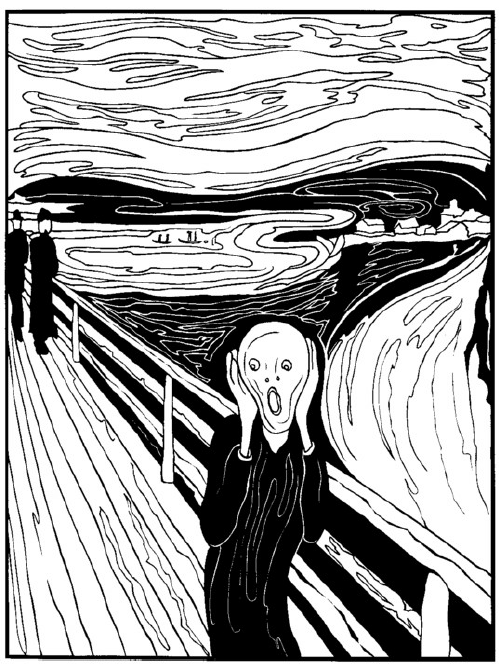 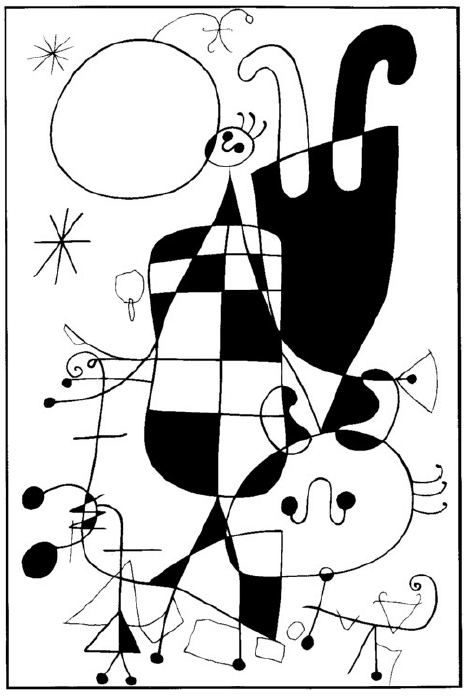 Squadra 1                                    Squadra 2                                  Squadra 3                                      Squadra 4                                    Squadra 5 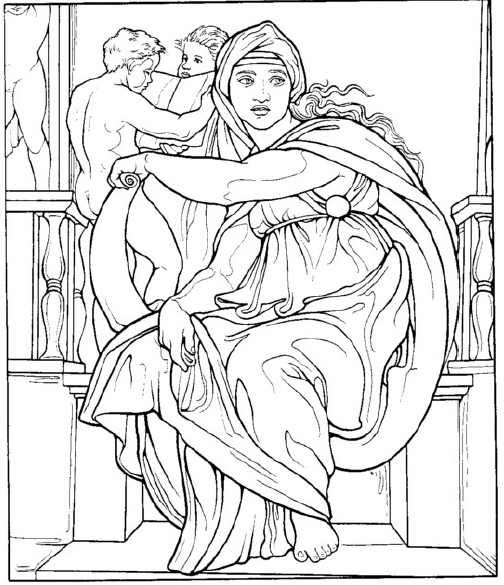 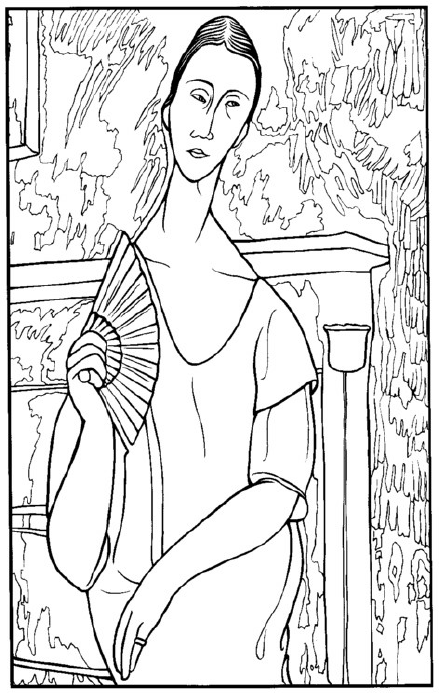 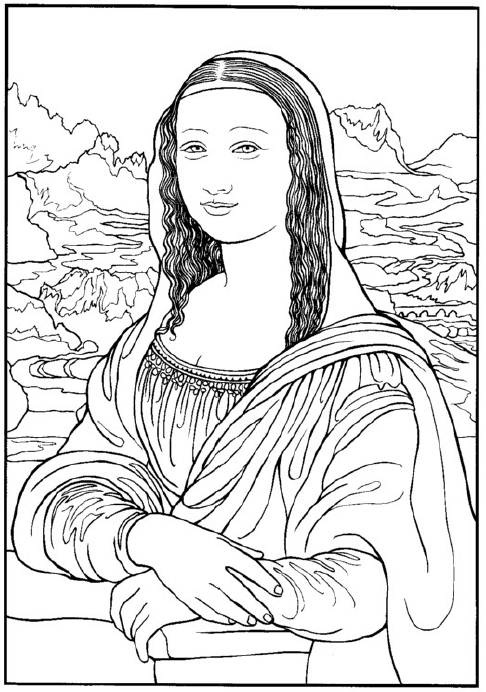                                      ________                                         _________                                    ________                                            ________                                             _________                                      Punti                                             Punti                                       Punti                                                Punti                                                PuntiSquadra 1                                    Squadra 2                                  Squadra 3                                      Squadra 4                                    Squadra 5                                      ________                                         _________                                    ________                                            ________                                             _________                                      Punti                                             Punti                                       Punti                                                Punti                                                PuntiSquadra 1                                    Squadra 2                                  Squadra 3                                      Squadra 4                                    Squadra 5                                      ________                                         _________                                    ________                                            ________                                             _________                                      Punti                                             Punti                                       Punti                                                Punti                                                PuntiSquadra 1                                    Squadra 2                                  Squadra 3                                      Squadra 4                                    Squadra 5                                      ________                                         _________                                    ________                                            ________                                             _________                                      Punti                                             Punti                                       Punti                                                Punti                                                PuntiSquadra 1                                    Squadra 2                                  Squadra 3                                      Squadra 4                                    Squadra 5                                      ________                                         _________                                    ________                                            ________                                             _________                                      Punti                                             Punti                                       Punti                                                Punti                                                PuntiSquadra 1                                    Squadra 2                                  Squadra 3                                      Squadra 4                                    Squadra 5                                      ________                                         _________                                    ________                                            ________                                             _________                                      Punti                                             Punti                                       Punti                                                Punti                                                PuntiSquadra 1                                    Squadra 2                                  Squadra 3                                      Squadra 4                                    Squadra 5                                      ________                                         _________                                    ________                                            ________                                             _________                                      Punti                                             Punti                                       Punti                                                Punti                                                PuntiSquadra 1                                    Squadra 2                                  Squadra 3                                      Squadra 4                                    Squadra 5                                      ________                                         _________                                    ________                                            ________                                             _________                                      Punti                                             Punti                                       Punti                                                Punti                                                PuntiSquadra 1                                    Squadra 2                                  Squadra 3                                      Squadra 4                                    Squadra 5                                      ________                                         _________                                    ________                                            ________                                             _________                                      Punti                                             Punti                                       Punti                                                Punti                                                PuntiSquadra 1                                    Squadra 2                                  Squadra 3                                      Squadra 4                                    Squadra 5                                      ________                                         _________                                    ________                                            ________                                             _________                                      Punti                                             Punti                                       Punti                                                Punti                                                PuntiSquadra 1                                    Squadra 2                                  Squadra 3                                      Squadra 4                                    Squadra 5                                      ________                                         _________                                    ________                                            ________                                             _________                                      Punti                                             Punti                                       Punti                                                Punti                                                PuntiSquadra 1                                    Squadra 2                                  Squadra 3                                      Squadra 4                                    Squadra 5                                      ________                                         _________                                    ________                                            ________                                             _________                                      Punti                                             Punti                                       Punti                                                Punti                                                Puntifa/non faUna cattedraleUn palazzoUna sculturaUn dipintoUna fotografiaUna poesiaMonna LisaLa Nascita della VenereLa PietàDonna con ventaglioL’UrloL’architettoIl poetaIl fotografoIl pittoreLo scultoreMichelangeloLeonardoBotticelliModiglianiMunch